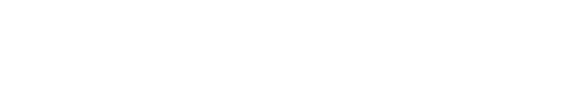 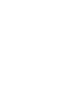 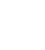 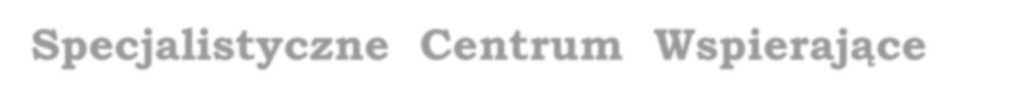 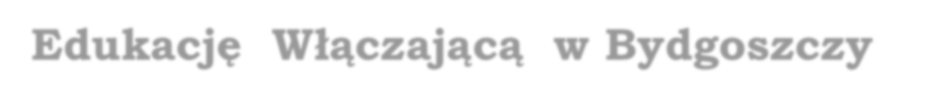 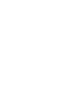 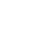 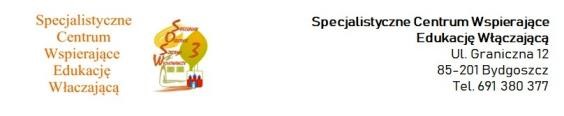 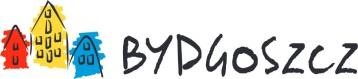 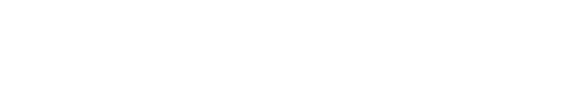 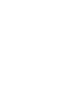 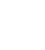 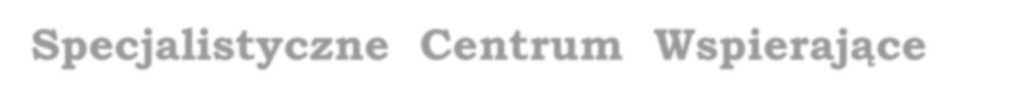 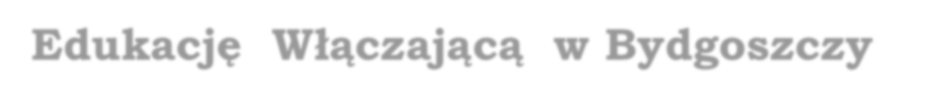 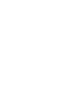 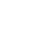 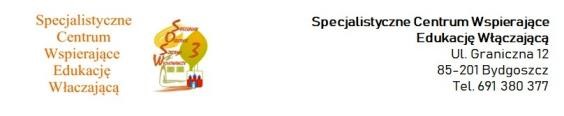 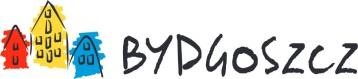                                  serdecznie zaprasza na Konferencję inaugurującą projekt SCWEW w Bydgoszczy  oraz upowszechniającą ideę edukacji włączającej „Szkoła równych szans, dla wszystkich” Konferencja odbędzie się 19 marca 2022r.  w Kujawsko – Pomorskiej Szkole Wyższej,  Bydgoszcz, ul. Toruńska 55-57,   w godz. 9.00 – 15.00  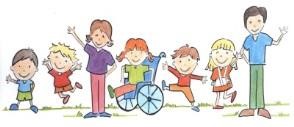 Projekt „Pilotażowe wdrożenie modelu Specjalistycznych Centrów Wspierających Edukację Włączającą (SCWEW)” realizowanego w II Osi priorytetowej Programu Operacyjnego Wiedza Edukacja Rozwój „Efektywne polityki publiczne dla rynku pracy, gospodarki i edukacji”. Działanie 2.10 Wysoka jakość systemu oświaty. Wydarzenie będzie również transmitowane na żywo , link do transmisji : https://teams.microsoft.com/l/meetup-join/19%3ameeting_YmZiNmE5YzMtMWIyMi00MzQ1LTkwNWItODlhMGUwNTYyZTQw%40thread.v2/0?context=%7b%22Tid%22%3a%22ff2f95ad-124e-4d16-9602-63127cbe8aaa%22%2c%22Oid%22%3a%2289ee20e5-e156-4e6e-875c-0ebd60b28c5a%22%7d  